APSTIPRINĀTI ar Vaiņodes novada pašvaldības domes 	2019.gada 29. janvāra sēdes lēmumu(protokols Nr. ., .p.)Daļa no nekustamā īpašuma (nedzīvojamās telpas) Vienības iela 6, Vaiņodē, Vaiņodes pagastā, Vaiņodes novadāpirmās mutiskās  izsoles ar augšupejošu soli noteikumi1.Vispārējie noteikumi1.1.Izsoli organizē Vaiņodes novada pašvaldība (turpmāk - Iznomātājs).1.2. Izsoles norisi nodrošina ar Vaiņodes novada domes priekšsēdētāja rīkojumu izveidota telpu nomas tiesību izsoles komisija (turpmāk - Komisija).1.3. Komisijā ir vismaz trīs locekļi. Komisijas darbu vada tās priekšsēdētājs.1.4.Izsoles mērķis – iegūt augstāko nomas maksu par telpas daļu  nomu, panākt racionālu pašvaldības mantas izmantošanu, nodrošinot brīvu konkurenci, vienlīdzīgu un taisnīgu attieksmi izsoles dalībniekiem.1.5. Telpas daļu  lietošanas veids – saimnieciskās darbības veikšanai.1.6. Ēka, kurā atrodas iznomājamās telpas daļas   atrodas uz pašvaldībai piederošas zemes. 1.7. Ar šiem  izsoles noteikumiem dalībnieki var iepazīties, kā arī saņemt papildus informāciju, Vaiņodes novada pašvaldības domes ēkā, Raiņa iela 23A, Vaiņodē, Vaiņodes pag.,  Vaiņodes nov. no plkst. 830 – 1230 un no plkst. 1300 - 1700 katru darba dienu, otrā stāvā 7. kabinetā (tālrunis 63484912) līdz 2019. gada 18. februārim plkst. 1500 .Izsoles priekšmetsIzsoles priekšmets ir  Vaiņodes novada galdniecības ceha nedzīvojamās telpas daļas, kuras adrese ir Vienības iela 6, Vaiņodes pag., Vaiņodes nov., kadastra apzīmējums 6492 006 0808 004. Iznomājamo telpu kopējā platība ir  174 m2, iznomājamo telpu daļu plāna shēma, pielikumā,  (Pielikums Nr. 2.)Nomas tiesības tiek noteiktas līdz 28.02.2024. 3. Izsoles laiks, sākumcena un solisIzsole notiek 2019. gada 19. februārī plkst. 1000 Vaiņodes novada pašvaldības domes ēkā, Raiņa iela 23A, Vaiņodē, Vaiņodes pag., Vaiņodes nov., LV-3435, 3.stāva zālē.Izsoles sākumcena par 1 m2 ir EUR 0.28 (nulle euro 28 centi), nomas maksai pieskaitāms pievienotās vērtības nodoklis (PVN)Izsole ir mutiska ar augšupejošu soli. Viens solis ir  EUR 0,03(nulle euro trīs centi) par 1 m2.4. Informācijas publicēšanas kārtība4.1.Sludinājums par  telpas daļu  nomas tiesību izsoli publicējams Vaiņodes novada mājas lāpā www.vainode.lv un izliekams redzamā vietā Vaiņodes novada pašvaldības domes ēkā.5. Izsoles dalībnieku reģistrēšanas kārtībaPar Dalībnieku var kļūt jebkura fiziska vai juridiska persona, kura ir iemaksājusi dalības maksu EUR 20.00 (divdesmit euro 00 centi)) Vaiņodes novada pašvaldības domes kasē vai veikusi bankas pārskaitījumu   Vaiņodes novada pašvaldības kontā A/S Swedbank, kods: HABALV22, konts: LV28HABA 0551 0177 2752 4, ar norādi “Dalībai uz NĪ “Vienības iela 6, nedzīvojamo telpu izsoli”, iesniegusi šī nolikuma 5.4. punkta apakšpunktos minētos dokumentus valsts valodā un neattiecas 5.5. minētais ierobežojums. Dalības maksa netiek atmaksāta.Dalībnieku reģistrācija notiek Vaiņodes novada pašvaldības domē, Raiņa iela 23A, Vaiņodē, Vaiņodes pag., Vaiņodes nov. no 2019. gada 28. janvāra plkst. 830 – 1230 un no plkst. 1300 - 1700 katru darba dienu otrā stāvā 7. kabinetā līdz 2019. gada 18. februārim plkst. 1500. Iznomātājs reģistrē saņemtos pieteikumus nomas pretendentu sarakstā to saņemšanas secībā, norādot saņemšanas datumu, laiku un nomas tiesību pretendentu, kurš iesniedzis pieteikumu un izsniedz izsoles Dalībniekam reģistrācijas kartīti.Dalībniekiem, lai piedalītos izsolē ir jāiesniedz pieteikums ar norādi „Izsolei uz nedzīvojam telpu vienības iela 6, Vaiņode, Vaiņodes pag., Vaiņodes nov.,” :5.4.1. Juridiskām personām:5.4.1.1. rakstisks pieteikums dalībai izsolē (pielikums Nr. 1.), kas vienlaicīgi apliecina, ka persona iepazinusies ar izsolāmo objektu;5.4.1.2. apliecinājums, ka Dalībniekam nav nodokļu parādu;5.4.1.3. informāciju par paraksta tiesīgām personām uzņēmumā;5.4.1.4. pilnvara pārstāvēt juridisko personu izsolē, ja izsolē nepiedalās persona, kurai ir paraksta tiesības uzņēmumā;5.4.1.5. apliecinājuma dokumentu kopiju, kas apliecina izsoles drošības naudas iemaksu, pēc komisijas locekļa pieprasījuma uzrādot oriģinālus.Fiziskām personām:5.4.2.1. rakstisks pieteikums dalībai izsolē (pielikums Nr. 1.), kas vienlaicīgi apliecina, ka persona iepazinusies ar izsolāmo objektu;5.4.2.2. apliecinājums, ka Dalībniekam nav nodokļu parādu;5.4.2.3. notariāli  apliecināta  pilnvara  pārstāvēt  šo  fizisko personu izsolē, ja izsolē nepiedalās pati fiziskā persona;5.4.2.4. dokumentu, kas apliecina izsoles nodrošinājuma summas iemaksu.Izsolē nedrīkst piedalīties personas, kuras:nav nokārtojušas finansiālas saistības ar Iznomātāju;ir nodokļu parādnieki;līdz Izsoles dienai nav iesniegušas Izsoles organizētājam 5.4. punktā minētās ziņas.Komisija ir atbildīga par to, lai:tiktu ievēroti šajos Noteikumos izvirzītie nosacījumi;korekti tiktu reģistrēta Izsoles gaita un rezultāti izsoles protokolā;Izsoles rezultāti tiktu rakstiski paziņoti Izsoles uzvarētājam un Izsoles organizētājam ne vēlāk kā 3 (trīs) darba dienu laikā no Izsoles rezultātu apstiprināšanas brīža domes sēdē. Īpašie noteikumiTelpas daļas  nomas noteikumi ir atrunāti Līgumā (projekts Pielikumā Nr. 3.) .Apakšnomas līgumi, kas tiek slēgti ar trešajām personām, ir pieļaujami tikai pēc rakstiskas saskaņošanas ar Iznomātāju.  Izsoles uzvarētājs ne vēlāk kā desmit darba dienu laikā pēc izsoles rezultātu apstiprināšanas domes sēdē paraksta Līgumu par  Vienības iela 6, Vaiņode, Vaiņodes pag.,., Vaiņodes nov.,  telpas daļas  nomu. 7. Izsoles norise7.1. Izsoles norises laiks: 2019.gada 19. februārī plkst. 1000.7.2. Izsoles norises vieta: Raiņa iela 23A, Vaiņodē, Vaiņodes pag., Vaiņodes nov., LV-3435., 3.stāva zālē.7.3. Izsole notiek, ja uz to ir pieteicies, noteiktajā kārtībā reģistrējies un ierodas vismaz viens Dalībnieks vai viņa pilnvarota persona. Dalībnieki pirms izsoles sākšanas tiek iepazīstināti ar izsoles noteikumiem, ko apliecina pašrocīgi parakstoties zem izsoles noteikumiem un dalībnieku sarakstā.7.4.  Ja uz izsoli ierodas tikai viens reģistrētais izsoles dalībnieks, nomas tiesības iegūst izsoles vienīgais dalībnieks, ja nosolījis vismaz vienu soli, to fiksējot protokolā. 7.5. Komisijas izsoles noteikumu eksemplārā pirms izsoles sākšanās, izsoles dalībnieki ar savu parakstu apliecina, ka ir iepazinušies ar izsoles noteikumiem un tiem piekrīt.7.6. Komisijas priekšsēdētājs, atklājot izsoli, iepazīstina ar Komisiju, īsi raksturo izsoles priekšmetu, paziņo izsoles priekšmeta sākumcenu un soli. 7.7. Komisijas priekšsēdētājs nosauc izsoles sākumcenu, piedāvājot izsoles Dalībniekiem veikt soli ar vārdiem “Kurš sola vairāk?”7.8. Izsoles Dalībnieki solīšanas procesā paceļ savu reģistrācijas kartīti ar numuru. Katrs šāds solījums ir Dalībnieka apliecinājums, ka viņš palielina izsoles priekšmeta cenu par vienu izsoles soli. Ja neviens no izsoles Dalībniekiem pēdējo augstāko cenu nepārsola, Komisijas priekšsēdētājs trīs reizes atkārto pēdējo nosolīto augstāko cenu un to fiksē ar āmura piesitienu.7.9. Pēc āmura piesitiena izsoles priekšmetu ir nosolījis tas izsoles Dalībnieks, kurš nosolījis pēdējo augstāko cenu.7.10. Katrs izsoles Dalībnieks ar savu parakstu izsoles protokolā apstiprina savu pēdējo nosolīto cenu.7.11. Izsoles gaita tiek fiksēta protokolā. Izsolei noslēdzoties, protokolu paraksta visi komisijas locekļi.7.12. Izsoles rezultātus apstiprina komisija ar savu lēmumu. 7.13. Dalībniekam, kurš nosolījis augstāko nomas maksu (turpmāk – Nosolītājs), desmit darba dienu laikā pēc izsoles rezultātu apstiprināšanas jāparaksta nomas līgumu vai rakstiski jāpaziņo par atteikumu slēgt to. Ja minētajā laikā Nosolītājs neparaksta  nomas līgumu un neiesniedz atteikumu, Iznomātājs pieņem, ka Nosolītājs no nomas līguma slēgšanas ir atteicies.7.14. Ja Nosolītājs, atsakās slēgt nomas līgumu, Iznomātājs piedāvā nomas līgumu slēgt tam dalībniekam, kurš nosolījis nākamo augstāko nomas maksu. Atbildi uz piedāvājumu slēgt nomas līgumu Dalībnieks sniedz piecu darba dienu laikā pēc uzaicinājuma saņemšanas dienas. 7.15. Ja Dalībnieks, kurš nosolījis nākamo augstāko nomas maksu, piekrīt parakstīt nomas līgumu par paša nosolīto augstāko nomas maksu, tad piecu darba dienu laikā pēc piekrišanas saņemšanas Iznomātājs slēdz ar Nosolītāju nomas Līgumu.  8. Nenotikusi izsole8.1.	Izsole uzskatāma par nenotikušu, ja:8.1.1. uz izsoli nav ieradies un reģistrējies neviens dalībnieks;8.1.2. ja pieteikušies vairāki nomas tiesību pretendenti un neviens no viņiem nepārsola izsoles sākumcenu;8.1.3. ja izsoles uzvarētājs atsakās slēgt šā nolikuma pielikumā esošo nomas līgumu.9. Citi nosacījumi9.1.	Telpu nomas izsoles nolikumam pievienoti Pielikumi, kas ir šo noteikumu  neatņemama sastāvdaļa:9.1.1. pieteikums dalībai   telpas daļas  nomas tiesību izsolē - Pielikums Nr. 1.;9.1.2. telpu plāns - Pielikums Nr. 2.;9.1.3. Nomas Līguma projekts par telpas daļas (Vienības iela 6, Vaiņode, Vaiņodes pag., Vaiņodes nov.)  nomu - Pielikums Nr. 3.Vaiņodes novada pašvaldības priekšsēdētājs                                                                     Visvaldis JansonsPielikums Nr. 1.Vaiņodes novada pašvaldībaiRaiņa ielā 23A, Vaiņode, Vaiņodes pag., Vaiņodes nov.__________________________________________________________________Pretendenta – fiziskas personas vārds, uzvārds, personas kodsPretendenta-juridiskas personas nosaukums, reģistrācijas numurs__________________________________________________________________Pretendenta –fiziskas personas deklarētā dzīves vietaPretendenta –juridiskas personas juridiskā adrese__________________________________________________________________Pretendenta pārstāvja (ja ir) vārds, uzvārds, personas kods__________________________________________                                                                           e-pasta adrese (ja ir)__________________________________________                                                                       Tālruņa nr. (ja ir)PIETEIKUMSdalībai Vienības iela 6, Vaiņode, Vaiņodes pag., Vaiņodes nov., (Vaiņodes novada galdniecības ceha daļa)  telpu nomas tiesību izsolei	Vēlos pieteikt dalību  Vaiņodes novada galdniecības ceha nedzīvojamo telpu nomas tiesību izsolei 174 m2 platībā, kadastra apzīmējums  6492 006 0808 004, kas atrodas Vienības ielā 6, Vaiņodē, Vaiņodes pag., Vaiņodes nov., LV-3435.	Apstiprinu, ka esmu iepazinies un atzīstu par pareiziem izsoles noteikumus, tie ir skaidri un saprotami, iebildumu un pretenziju nav.Pieteikumam pievienoju dokumentu, kas apliecina dalības maksas iemaksu.______________________________	___________________/pieteikumu sagatavošanas vieta un datums/			                                   /paraksts un tā atšifrējums/Pielikums Nr. 2.Iznomājamo telpu plāna shēma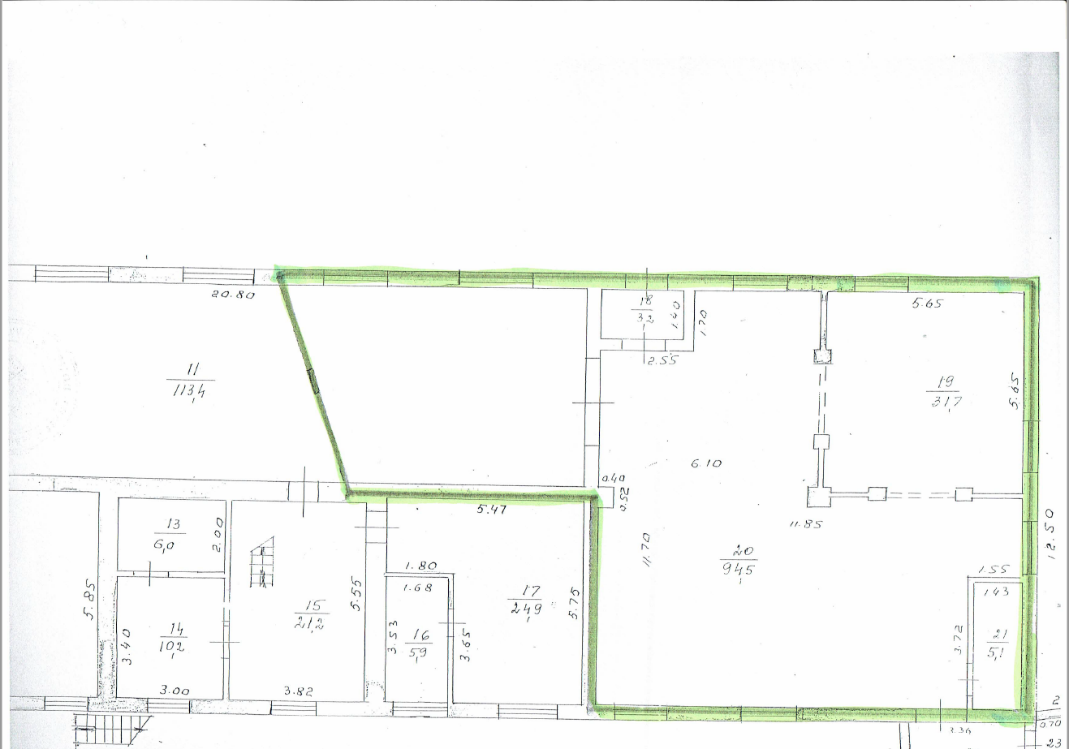 